U2 eXPERIENCE + iNNOCENCE Tour 2018MANCHESTER – 19th  & 20th October LONDON – 23rd & 24th October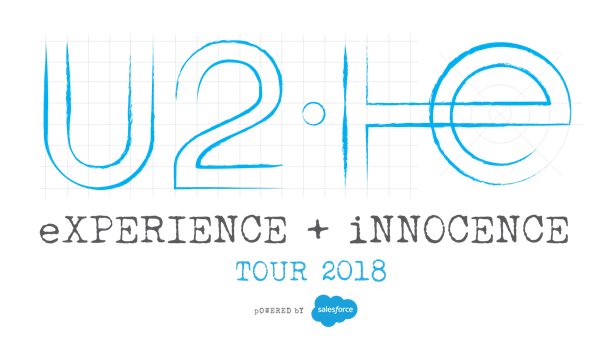 Tour will visit 9 countries across Europe including: UK, Ireland, Germany, France, Portugal, Spain, Italy, Denmark and the Netherlands“U2’s triumph is producing one of the most unforgettable arena shows most people will have seen.” – The Independent'Always exhilarating, occasionally unsettling and overwhelmingly inspiring, U2 convincingly re-state their case for greatness.’ - Evening Standard“U2’s defiantly ambitious, meticulously choreographed live productions put virtually every other rock band to shame.”  - The Guardian“U2 reinvent the arena show” Rolling StoneThe European leg of U2’s eXPERIENCE + iNNOCENCE Tour kicked off in Berlin on 31st August, ahead of a string of European dates to include Cologne, Paris, Madrid, Copenhagen, Hamburg, Amsterdam and Milan, and will reach the UK next month with dates in Manchester on 19th & 20th October and London on 23rd & 24th October. (Full itinerary below). The band will finish up the tour with a run of special hometown shows in Dublin and Belfast.Following last year’s acclaimed stadium run with The Joshua Tree Tour 2017, the eXPERIENCE + iNNOCENCE Tour will see U2 return indoors to pick up where 2015’s groundbreaking iNNOCENCE + eXPERIENCE Tour left off. The eXPERIENCE + iNNOCENCE Tour follows the recent release of the band’s 14th studio album Songs of Experience. Just as Songs of Experience serves as a companion piece to 2014’s Songs of Innocence, the eXPERIENCE + iNNOCENCE Tour is a sequel to the 2015 tour which saw “U2 reinvent the arena show” (Rolling Stone) and was named #1 concert of 2015 by The New York Times. As with every U2 tour, this new arena production will explore the latest in cutting-edge technology. Staged in the round, the eXPERIENCE + iNNOCENCE Tour is a development of the unique and innovative staging of the 2015 tour, featuring multiple performance areas, a state-of-the-art sound system, plus an all new super high-res LED screen nine-times the resolution of the 2015 screen. UK, IRELAND &EUROPEAugust 31		Berlin, DE		Mercedes-Benz Arena		September 1		Berlin, DE		Mercedes-Benz Arena		September 4		Cologne, DE		Lanxess Arena September 5		Cologne, DE		Lanxess Arena			September 8		Paris, FR		AccorHotels Arena		.September 9		Paris, FR		AccorHotels Arena		September 12	Paris, FR		AccorHotels Arena		September 13	Paris, FR		AccorHotels Arena		September 16	Lisbon, PT		Altice Arena			September 17	Lisbon, PT		Altice Arena			September 20	Madrid, ES		WiZink Arena			September 21	Madrid, ES		WiZink Arena			September 29	Copenhagen, DK	Royal Arena			September 30	Copenhagen, DK	Royal ArenaOctober 3		Hamburg, DE	Barclaycard Arena		October 4		Hamburg, DE	Barclaycard ArenaOctober 7		Amsterdam, NL	Ziggo Dome			October 8		Amsterdam, NL	Ziggo Dome			October 11		Milan, IT		Mediolanum Forum		October 12		Milan, IT		Mediolanum Forum		October 15		Milan, IT		Mediolanum Forum			October 16		Milan, IT		Mediolanum Forum			October 19		Manchester, UK	Manchester Arena		October 20		Manchester, UK	Manchester Arena		October 23		London, UK		The O2 			October 24		London, UK		The O2 October 27		Belfast, UK		SSE ArenaOctober 28		Belfast, UK		SSE ArenaNovember 5		Dublin, IE		3 ArenaNovember 6		Dublin, IE		3 Arena			November 9		Dublin, IE		3 ArenaNovember 10	Dublin, IE		3 ArenaItinerary subject to change. 
For complete tour and ticket information, visit: www.U2.com & http://www.livenation.comFor more information and press enquiries please contact: 

Warren Higgins
warren@chuffmedia.com
020 8281 0989